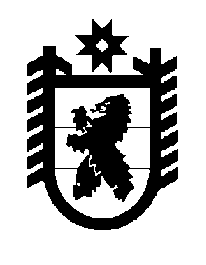 Российская Федерация Республика Карелия    ПРАВИТЕЛЬСТВО РЕСПУБЛИКИ КАРЕЛИЯПОСТАНОВЛЕНИЕот  22 июля 2019 года № 306-Пг. Петрозаводск Об утверждении Методики распределения иных межбюджетных трансфертов из бюджета Республики Карелия бюджетам муниципальных образований на реализацию мероприятий по созданию дополнительных мест для детей в возрасте от 2 месяцев до 3 лет в образовательных организациях, осуществляющих образовательную деятельность 
по образовательным программам дошкольного образования, 
Методики распределения иных межбюджетных трансфертов 
из бюджета Республики Карелия бюджетам муниципальных образований на мероприятия по созданию дополнительных мест для детей в возрасте от 2 месяцев до 3 лет в дошкольных образовательных организацияхВ соответствии со статьей 3 Закона Республики Карелия от 31 декабря 2009 года № 1354-ЗРК «О бюджетном процессе в Республике Карелия» Правительство Республики Карелия п о с т а н о в л я е т:Утвердить прилагаемые: Методику распределения иных межбюджетных трансфертов из бюджета Республики Карелия бюджетам муниципальных образований на реализацию мероприятий по созданию дополнительных мест для детей в возрасте 
от 2 месяцев до 3 лет в образовательных организациях, осуществляющих образовательную деятельность по образовательным программам дошкольного образования;Методику распределения иных межбюджетных трансфертов из бюджета Республики Карелия бюджетам муниципальных образований на мероприятия по созданию дополнительных мест для детей в возрасте от 2 месяцев до 3 лет 
в дошкольных образовательных организациях.           Глава Республики Карелия 					                       А.О. ПарфенчиковМетодикараспределения иных межбюджетных трансфертов из бюджета 
Республики Карелия бюджетам муниципальных образований 
на реализацию мероприятий по созданию дополнительных мест 
для детей в возрасте от 2 месяцев до 3 лет в образовательных 
организациях, осуществляющих образовательную деятельность 
по образовательным программам дошкольного образованияИные межбюджетные трансферты из бюджета Республики Карелия бюджетам муниципальных образований на реализацию мероприятий по созданию дополнительных мест для детей в возрасте от 2 месяцев до 3 лет в образовательных организациях, осуществляющих образовательную деятельность по образовательным программам дошкольного образования (далее – иные межбюджетные трансферты), распределяются между бюджетами муниципальных районов (городских округов) в целях реализации отдельных мероприятий федерального проекта «Содействие занятости женщин – создание условий дошкольного образования для детей в возрасте до трех лет» национального проекта «Демография».Распределение иных межбюджетных трансфертов осуществляется в пределах бюджетных ассигнований бюджета Республики Карелия и лимитов бюджетных обязательств на цель, указанную в пункте 1 настоящей Методики.Распределение иных межбюджетных трансфертов осуществляется по следующей формуле:Сдмоi = Сдмо x (Qдмоi / Qдмо) x (Кдмоi / Кдмоср),где:Сдмоi – объем иного межбюджетного трансферта бюджету соответствующего (i) муниципального района (городского округа);Сдмо – общий объем иных межбюджетных трансфертов, предоставляемых бюджетам муниципальных районов (городских округов) из бюджета Республики Карелия;Qдмо – количество дополнительных мест, которые необходимо создать для детей в возрасте от 2 месяцев до 3 лет в образовательных организациях, осуществляющих образовательную деятельность по образовательным программам дошкольного образования, в Республике Карелия;Qдмоi – количество дополнительных мест, которые необходимо создать для детей в возрасте от 2 месяцев до 3 лет в образовательных организациях, осуществляющих образовательную деятельность по образовательным программам дошкольного образования, в соответствующем (i) муниципальном районе (городском округе);Кдмоi – коэффициент дифференциации стоимости создания дополнительных мест для детей в возрасте от 2 месяцев до 3 лет в образовательных организациях, осуществляющих образовательную деятельность по образовательным программам дошкольного образования, для соответствующего (i) муниципального района (городского округа), рассчитанный на основании укрупненных нормативов цены строительства (приложение к приказу Министерства строительства и жилищно-коммунального хозяйства Российской Федерации от 28 июня 2017 года 
№ 935/пр «Об утверждении укрупненных сметных нормативов»), коэффициентов перехода от цен базового района (Московская область) к уровню цен субъектов Российской Федерации (приложение № 17 к приказу Министерства строительства и жилищно-коммунального хозяйства Российской Федерации от 28 августа 2014 года № 506/пр «О внесении в федеральный реестр сметных нормативов, подлежащих применению при определении сметной стоимости объектов капитального строительства, строительство которых финансируется с привлечением средств федерального бюджета, укрупненных сметных нормативов цены строительства для объектов непроизводственного назначения и инженерной инфраструктуры»);Кдмоср – коэффициент дифференциации стоимости создания дополнительных мест для детей в возрасте от 2 месяцев до 3 лет в образовательных организациях, осуществляющих образовательную деятельность по образовательным программам дошкольного образования, для Республики Карелия, рассчитанный на основании укрупненных нормативов цены строительства (приложение к приказу Министерства строительства и жилищно-коммунального хозяйства Российской Федерации от 28 июня 
2017 года № 935/пр «Об утверждении укрупненных сметных нормативов»), коэффициентов перехода от цен базового района (Московская область) к уровню цен субъектов Российской Федерации (приложение № 17 к приказу Министерства строительства и жилищно-коммунального хозяйства Российской Федерации от 28 августа 2014 года № 506/пр «О внесении в федеральный реестр сметных нормативов, подлежащих применению при определении сметной стоимости объектов капитального строительства, строительство которых финансируется с привлечением средств федерального бюджета, укрупненных сметных нормативов цены строительства для объектов непроизводственного назначения и инженерной инфраструктуры»).Методикараспределения иных межбюджетных трансфертов из бюджета Республики Карелия бюджетам муниципальных образованийна мероприятия по созданию дополнительных мест для детей в возрасте 
от 2 месяцев до 3 лет в дошкольных образовательных организацияхИные межбюджетные трансферты из бюджета Республики Карелия бюджетам муниципальных образований на мероприятия по созданию дополнительных мест для детей в возрасте от 2 месяцев до 3 лет в дошкольных образовательных организациях (далее – иные межбюджетные трансферты) распределяются между бюджетами муниципальных районов (городских округов) в целях реализации отдельных мероприятий федерального проекта «Содействие занятости женщин – создание условий дошкольного образования для детей в возрасте до трех лет» национального проекта «Демография».Распределение иных межбюджетных трансфертов осуществляется в пределах бюджетных ассигнований бюджета Республики Карелия и лимитов бюджетных обязательств на цель, указанную в пункте 1 настоящей Методики.Распределение иных межбюджетных трансфертов осуществляется по следующей формуле:Сдмдi = Сдмд x (Qдмдi / Qдмд) x (Кдмдi / Кдмдср) + Сдоi,где:Сдмдi – объем иного межбюджетного трансферта бюджету соответствующего (i) муниципального района (городского округа);Сдмд – общий объем иных межбюджетных трансфертов, предоставляемых бюджетам муниципальных районов (городских округов) из бюджета Республики Карелия;Qдмд – количество дополнительных мест, которые необходимо создать для детей в возрасте от 2 месяцев до 3 лет в дошкольных образовательных организациях, в Республике Карелия;Qдмдi – количество дополнительных мест, которые необходимо создать для детей в возрасте от 2 месяцев до 3 лет в дошкольных образовательных организациях, в соответствующем (i) муниципальном районе (городском округе);Кдмдi – коэффициент дифференциации стоимости создания дополнительных мест для детей в возрасте от 2 месяцев до 3 лет в дошкольных образовательных организациях для соответствующего (i) муниципального района (городского округа), рассчитанный на основании укрупненных нормативов цены строительства (приказ Министерства строительства и жилищно-коммунального хозяйства Российской Федерации от 28 июня 
2017 года № 935/пр «Об утверждении укрупненных сметных нормативов»), коэффициентов перехода от цен базового района (Московская область) к уровню цен субъектов Российской Федерации (приложение № 17 к приказу Министерства строительства и жилищно-коммунального хозяйства Российской Федерации от 28 августа 2014 года № 506/пр «О внесении в федеральный реестр сметных нормативов, подлежащих применению при определении сметной стоимости объектов капитального строительства, строительство которых финансируется с привлечением средств федерального бюджета, укрупненных сметных нормативов цены строительства для объектов непроизводственного назначения и инженерной инфраструктуры»);Кдмдср – коэффициент дифференциации стоимости создания дополнительных мест для детей в возрасте от 2 месяцев до 3 лет в дошкольных образовательных организациях для Республики Карелия, рассчитанный на основании укрупненных нормативов цены строительства (приказ Министерства строительства и жилищно-коммунального хозяйства Российской Федерации 
от 28 июня 2017 года № 935/пр «Об утверждении укрупненных сметных нормативов»), коэффициентов перехода от цен базового района (Московская область) к уровню цен субъектов Российской Федерации (приложение № 17 
к приказу Министерства строительства и жилищно-коммунального хозяйства Российской Федерации от 28 августа 2014 года № 506/пр «О внесении в федеральный реестр сметных нормативов, подлежащих применению при определении сметной стоимости объектов капитального строительства, строительство которых финансируется с привлечением средств федерального бюджета, укрупненных сметных нормативов цены строительства для объектов непроизводственного назначения и инженерной инфраструктуры»).Сдоi – дополнительный объем иного межбюджетного трансферта бюджету соответствующего (i) муниципального района (городского округа), предоставляемый в случае наличия дополнительной потребности в целях полного обеспечения реализации мероприятий по созданию дополнительных мест для детей в возрасте от 2 месяцев до 3 лет в дошкольных образовательных организациях в соответствующем (i) муниципальном районе (городском округе) в размере указанной потребности на основании предложений органа исполнительной власти Республики Карелия, уполномоченного в сфере образования, с учетом обращения соответствующего (i) муниципального района (городского округа) о наличии дополнительной потребности в пределах бюджетных ассигнований бюджета Республики Карелия на указанную цель.______________Утверждена постановлением Правительства Республики Карелия от  22 июля 2019 года № 306-ПУтверждена постановлением Правительства Республики Карелия от 22 июля 2019 года № 306-П